Avser fordon: Underlag för godkännande av bussfordon 2019KB2H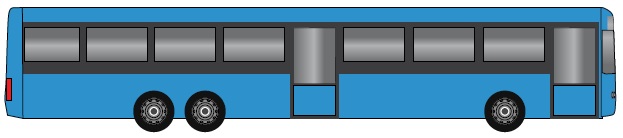 Huvudavtal:          		
Trafikföretag:       		
Trafikområde: 
Datum: 1. Fordonsuppgifter Fordonets fabrikat:  	 Årsmodell: 		 Euroklass: 	
 Modellbeteckning: 	 Drivmedel: 		2. Baskrav KB2H					 Trafikgrupp Komfort		 Dörröppningar D+D	
 Fordonstyp Boggibuss		 Hjulaxlar A+AA		
 Fordonsklass 2		 Antal sittplatser:  st
 Fordonschassi Höggolv		 Antal ståplatser:  st3a. Kravuppfyllnad som framgår av inre layout, se 3c Inre dörrmått rullstolsingång			 Placering av stopknappar
 Placering av rullstolsplats			 Placering stopelement samt visningsriktning
 Mått rullstolsplats 1300x750mm			 Placering bältespåm samt visningsriktning
 Placering av påkallaknapp vid rullstolsplats		 Placering hållplatsskyltar samt visningsriktning
-------------------------------------------------------------------------	-----------------------------------------------------------------
 Placering av 2st barnvagnsplatser			 Fasta enkla och dubbla säten utritade
 Mått per barnvagnsplats 600x750mm                                            Fällbara säten/klaffsäten utritade
 Placering av påkallaknapp säten bakom barnvagnspl	 Stolsavstånd minst 750mm
-------------------------------------------------------------------------	 Placering av skiljeväggar
 Placering av 4st reserverade sittplatser		 Avstånd skiljevägg-sittplats minst 300mm
 Avstånd minst 780mm vid reserverade sittplatser		 Ståhöjd i mittgång minst 1900mm
 Avstånd minst 1500mm vid reserverade sittplatser motsitt	 Säteshöjd över golv 450-500mm
 Placering av påkallaknapp vid reserverade sittplatser	3b. Kravuppfyllnad som framgår av yttre layout, se 3d-3f Placering av linje/destinationsskylt höger		
 Placering av yttre påkallaknapp rullstolsingång		
 Placering av yttre högtalare
 Placering av flagghållare höger				
---------------------------------------------------------------------------	
 Placering av linje/destinationsskylt vänster						
 Placering av linje/destinationsskylt front
 Placering av linjeskylt bak
 Placering av flagghållare vänster
3c. Fordonsritning – Inre layout3d. Fordonsritning – Yttre layout höger3e. Fordonsritning – Yttre layout vänster3f. Fordonsritning – Yttre layout front och bak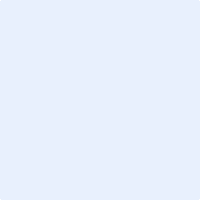 4a. Teknisk specifikation – Säkerhetskrav Trepunktsbälte fasta sittplatser passagerare		 Brandsläckare
 Tvåpunktsbälte fällbara sittplatser passagerare		 Förbandslåda
 Trepunktsbälte förarplats			 Aut släckningssystem motorrum
 Förarbälte möjligt att justera i höjdled			 Dörrbromskrav
 6 bälteskuddar för barn				 Vinterdäck
 Audiell och visuell bältespåminnare			 Alkolås
------------------------------------------------------------------------------	 Överfallslarm förarplats
 Kameraöverv. Passagerare			 Kommunikation på förarplats med handsfree lösning
 Plats för kameraöverv. av föraren			 Backkamera
 Möjlighet för föraren att övervaka inre utrymmet	
 Övervakningsmöjlighet av yttre yta framför framdörr4b. Teknisk specifikation – Tillgänglighet Lift för 350kg 1500x850mm			 Utvändig högtalare vid ingångsdörr
 Nigningsfunktion				 Möjlighet till manuella utrop från förarplats
 Säkerhetsremmar för rullstol			 System för hållplatsutrop med god hörbarhet
 Armstöd mot mittgång vid reserverade sittplatser		------------------------------------------------------------------------
------------------------------------------------------------		 Röda stoppknappar med vit text och gula knapphus
 Kontrastmarkering signalgult trappsteg		 Stoppsystem med audiell och visuell funktion
 Kontrastmarkering signalgult podester		 Blåa påkallaknappar med vit text och gula knapphus
 Kontrastmarkering ledstänger			 Påkallasystem med 3-tonsignal för förare & resenär
 Kontrastmarkering handtag							
4c. Teknisk specifikation – Komfort 80mm tjocklek sittdyna fasta säten			 Heltäckningsmatta i mittgång
 Höga ryggstöd				 Gråa gardiner/rullgardiner
 Lutningsbara ryggstöd				 Läslampa över samtliga fasta säten
 Armstöd mot mittgång fasta säten			 Krok för jacka vid sittplats			
----------------------------------------------------------------		 Baktoalett med ingång utan steg
 God sikt genom fönster, ej tonade rutor		 Bagagehyllor tak
 Värme/friskluftsanordning			
 Luftkonditionering (AC)
4d. Teknisk specifikation – Övrigt  Ljusa innerväggar ej tygbeklädda			 Förarmicrofon
 Ljust innertak ej dominerande av tygbeklädnad		 Papperskorg vid varje dörröppning
 Ljust halksäkert golv				 Godsutrymme 3m3
 Blått stolstyg utan logotyper			 KRS Kundräkningssystem
 Tidtabellshållare med minst 6st A6 fack		
 Fönsterskylthållare 4 st				5. Tekniklåda och antennskiss6. Stolstyp för fasta säten7. Eventuella noteringar8. Godkännande och signeringFordonet Godkänt:Sign/datum trafikföretaget:			Sign/datum Västtrafik: 			Sign/datum Västtrafik:
				       		
				      		 